All Councillors are summoned to the Parish Council Meeting on Wednesday, 20th of September 2023 at 19:00 - NL Community Centre.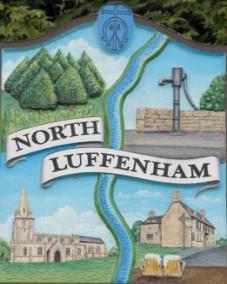 Agenda141/23 Apologies142/23 Declarations of Interest143/23 Public Forum145/23 To approve and sign Minutes as follows: Parish Council meeting 16th of August 2023 [Document]146/23 Ward Report 147/23 Chairman’s Report 148/23 Correspondence Request for memorial tree.Broken Bin.Offer to purchase land. Damage to housing in village due to traffic. Grass cutting and Tidying up of village spacesOfficers Mess Site149/23 Finance Report: To receive, consider and approve the Finance Report [Document]:To approve the following payments:Clerk’s Salary – £679.17 (£543.37 Net and 135.80 HMRC)Payroll – J Butlin - £105 (Payroll from Sept 23 – March 24)Zen – £42RCC Election Results - £155.19150/23 Planning - Cllr Burrows151/23 To receive and consider the report from the Community Centre Management Committee – Cllr Cade152/23 To receive and consider the report from the CIL Group – Cllr Burrows153/23 Neighbourhood Plan  Approval of Neighbourhood Plan for the referendumApproval of costs for the referendum154/23 Date of next meeting: 18th October 2023Jadene Bale, Parish Clerk